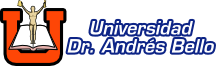 VIDEOCONFERENCIA ACTIVIDAD GRUPAL (grupos de 3 personas)Videoconferencia: “De Panzazo” Sistema Educativo Mexicano.Objetivo: Reflexionar sobre el sistema educativo Mexicano a fin de adaptar esta experiencia a la del sistema educativo salvadoreño. Indicaciones: Después de haber presenciado la Videoconferencia “De Panzazo”; sistema educativo Mexicano conteste con pertinencia los siguientes puntos.                http://www.youtube.com/watch?v=0WDXNqH3JR8Explique el titulo de la película “De Panzazo” Explique si El Modelo Educativo en El Salvador “Plan Social Vamos a la Escuela”   atiende realmente las deficiencias de nuestro sistema educativo.Según el documental el modelo educativo en que materias debería elevar la calidad             educativa  de las nuevas generaciones para un mundo competitivo del siglo XXI. Aplicado nuestro modelo educativo en El Salvador, en que materias deberíamos de elevar la calidad educativa para que nuestros jóvenes sean competitivos en  el siglo XXI.¿Cuál es la situación problemática que se plantean en este documental sobre el sistema educativo en México?.¿Cuál es la situación problemática de nuestro sistema educativo en El Salvador? En el documental se menciona que tanto los alumnos de la escuela privada están tan mal como los de la educación pública explique esta aseveración.En el sistema educativo salvadoreño, la educación privada se presume que es mejor que la educación pública esplique esta presunción. Redacte una crítica al documental  “De panzazo”Redacte un ensayo crítico sobre los pobres niveles educativos en El Salvador según estadísticas (públicos y privados).Reflexión del grupo